ООО «МЕБЕЛЬНЫЙ ДВОР»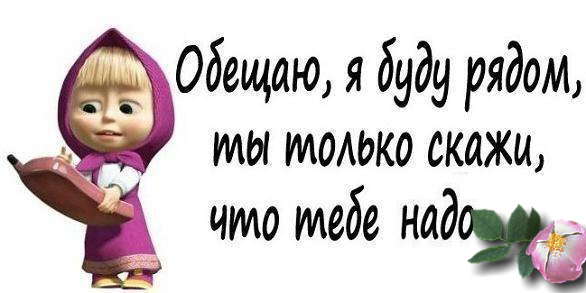 690024 г. ВладивостокУл. Маковского 185ИНН/КПП 2543049002/254301001Зарегистрировано ФНС №12 по Приморскому краю 2543ОТДЕЛ ПРОДАЖ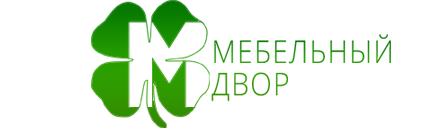 Специалист  Татьяна  Контакты:201-22-34 / 201-22-70 /+ 7 924 731 22 34 / + 7 924 731 22 70e-mail: mebeldvortania@gmail.com                  mebel2012270@gmail.com               http://mebelvlad.ru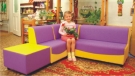 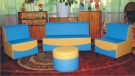 1.СКАЗКА - угловая мебель                                           2. РОМАШКА- мягкая мебель(диван, угол, кресло, столик)                                            (диван, 2 кресла, пуф-столик)Цена: 25 829,00                                                                  Цена: 24 980,00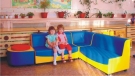 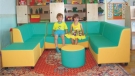 3. УЮТ - угловая мебель                                               4. РОМАНТИКА - угловая мебель(2 дивана, угол, стол, подушка)                           (2 дивана, 2 угла, кресло, стол, пуф-столик)Цена: 29 920,00                                                                Цена: 42 527,00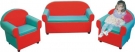 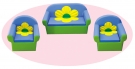 5. УЛЫБКА – мягкая мебель                       6. ЦВЕТОК - мягкая мебель с аппликацией                            (диван, 2 кресла)                                                                 (диван, 2 кресла)Цена: 24 633,00                                                                   Цена: 26 826,00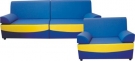 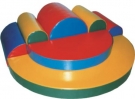 7. БРИГАНТИНА                                                            8. ПОДИУМдиван детский: длина 120 см,                                  набор для ясельного возраставысота сидения 35 см,                                               (длина 120 см, высота 40 см)ширина 55 см                                                               Цена: 18 492,00Цена: 12 140,00кресло детское: длина 60 см, высота сидения 35 см, ширина 55 смЦена: 6 702,00БРИГАНТИНА диван взрослыйЦена: 34 760,00БРИГАНТИНА кресло взрослое  Цена: 20 838,00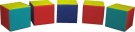 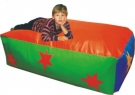 9. БАНКЕТКА  ( 1 шт)                                                    10. ЗВЕЗДОЧЁТ- мягкий пуфразмер 35х35х35 см                                      (длина - 150 см, ширина - 100 см, высота - 50 см)Цена: 3 253,00                                                                   Цена: 16 422,00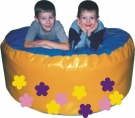 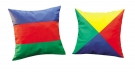 11. СОЛНЫШКО - мягкий пуф                                      12. НАПОЛЬНАЯ ПОДУШКА(диаметр 120 см, высота 50 см)                                          размер 60х60 смЦена: 13 360,00                                                                    Цена: 2 600,00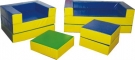 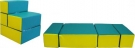 13. ЛАЗУРНЫЙ БЕРЕГ                                       14. КРЕСЛО - раскладывающееся в мат                модульный, раскладывающийся в маты набор        в разложенном состоянии 50×120×20 см         Размеры в собранном виде:                                        Цена: 7 451,00               Диван 120х60х45см, кресло 60х100х100 см;                            столик раскладывающийся 44х88х15 см                                  (вкладывается в диван), столик 44х44х15 см (вкладывается в кресло)Цена: 29 617,00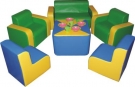 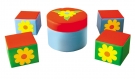 15. ЦВЕТИК-СЕМИЦВЕТИК (для ясельного возраста)           16. ПОЛЯНКАДиван 60х60х80 см – 1 шт.,                                                                модульный наборКресло 30х30х60 – 4 шт.,                                                             столик-пуфик: диаметр 40 см,столик 30х40х40 см - 1 шт.                                                                 высота 30 см;Цена: 21 483,00                                                                                    Цена: 6 703,00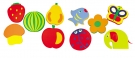 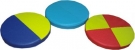 17. ДЕКОРАТИВНАЯ ПОДУШЕЧКА                         18. ПОДУШЕЧКА КРУГЛАЯдиаметр - 40 см, толщина - 5 см                                        диаметр - 40 см, толщина - 5 смЦена: 1 431,00                                                                     Цена: 1 050,00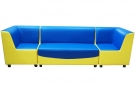 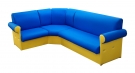 19. ДЕЛЬФИН                                                      20. КОМПЛЕКТ МЕБЕЛИ "УГЛОВОЙ"Диван -1 шт., угол - 2 шт.                                             Диван 120х180 см,Цена: 23 799,00                                                             Высота – 70 см, высота сиденья 35 см,                                                                                         кресло 60х60 см, Высота – 70 см                                                                                         высота сиденья 35 см                                                                                         Цена: 48 600,00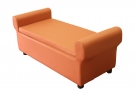 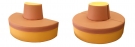 21. КУШЕТКА                                                                       22. ДИВАН ПОЛУКРУГЛЫЙразмер 50х35х110 см                                                               d=120 см, h=80 смЦена: 9 741,00                                                                         Цена: 14 776,00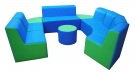 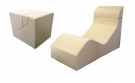 23. БРАВО.                                                                          24. КРЕСЛО-ТРАНСФОРМЕР.Бескаркасный мягкий поролоновый.                                 Размер в сложенном 60х60х 76 см.,Все элементы можно переставлять.                           в разложенном состоянии 82х122х60 смДиван 100х55х65 см - 1 шт.,                                               Цена: 20 450,00кресло 50х55х65 см - 3 шт.,  сектор полукруглый  d=55, h=33 см - 2 шт., Пуфик-столик d=40, h=30 см, сектор 45х55х65 см, узкая часть 22 см.Цена: 48 524,00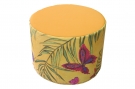 25. ПИКНИЧОКПуфик-столик d=40, h=30 см; кресло 50х35х40 см - 2 шт.Цена: 12 038,00 ООО «МЕБЕЛЬНЫЙ ДВОР»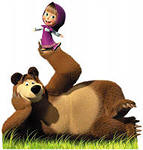 ОТДЕЛ ПРОДАЖСпециалист ТатьянаСпециалист  Татьяна  Контакты:201-22-34 / 201-22-70 /+ 7 924 731 22 34 / + 7 924 731 22 70e-mail: mebeldvortania@gmail.com                  mebel2012270@gmail.com               http://mebelvlad.ru